　　　　　★2018年5月新着図書の紹介★　　　　　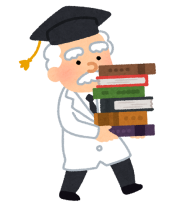 書　　　　　　　　　名著者名出版社・叢書名　歴史・社会科学レーガン　　　　　　　　　　　　　　　　　　　　　 村田　晃嗣　　　　　中公新書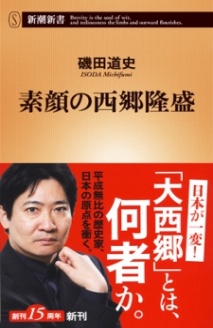 レーガン　　　　　　　　　　　　　　　　　　　　　 村田　晃嗣　　　　　中公新書レーガン　　　　　　　　　　　　　　　　　　　　　 村田　晃嗣　　　　　中公新書　歴史・社会科学米国初代国防長官フォレスタル　　　　　　　　　　　 村田　晃嗣　　　　　中公新書米国初代国防長官フォレスタル　　　　　　　　　　　 村田　晃嗣　　　　　中公新書米国初代国防長官フォレスタル　　　　　　　　　　　 村田　晃嗣　　　　　中公新書　歴史・社会科学京のまちなみ史　　　　　　　　　　　　　　　　　　 丸山　俊明　　　　　　昭和堂京のまちなみ史　　　　　　　　　　　　　　　　　　 丸山　俊明　　　　　　昭和堂京のまちなみ史　　　　　　　　　　　　　　　　　　 丸山　俊明　　　　　　昭和堂　歴史・社会科学カミングアウト　　　　　　　　　　　　　　　　　　 砂川　秀樹　　　　朝日新聞社カミングアウト　　　　　　　　　　　　　　　　　　 砂川　秀樹　　　　朝日新聞社カミングアウト　　　　　　　　　　　　　　　　　　 砂川　秀樹　　　　朝日新聞社　歴史・社会科学人間の営みがわかる　地理学入門　　　　　　　　　　 水野　一晴　　　　　ベレ出版人間の営みがわかる　地理学入門　　　　　　　　　　 水野　一晴　　　　　ベレ出版人間の営みがわかる　地理学入門　　　　　　　　　　 水野　一晴　　　　　ベレ出版　歴史・社会科学素顔の西郷隆盛　　　　　　　　　　　　　　　　　　 磯田　道央　　　　　新潮新書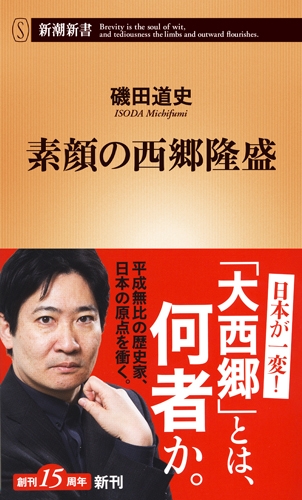 素顔の西郷隆盛　　　　　　　　　　　　　　　　　　 磯田　道央　　　　　新潮新書素顔の西郷隆盛　　　　　　　　　　　　　　　　　　 磯田　道央　　　　　新潮新書自然科学宇宙48の謎（地球外生命体を探せ）　　　　　　　　　日経ナショナルグラフィック社宇宙48の謎（地球外生命体を探せ）　　　　　　　　　日経ナショナルグラフィック社宇宙48の謎（地球外生命体を探せ）　　　　　　　　　日経ナショナルグラフィック社自然科学五感イキイキ！心と体を育てる食育　　　　　　　 　中川典子・小川雄二　　新日本出版社五感イキイキ！心と体を育てる食育　　　　　　　 　中川典子・小川雄二　　新日本出版社五感イキイキ！心と体を育てる食育　　　　　　　 　中川典子・小川雄二　　新日本出版社自然科学数学ガールの秘密のノート　　　　　　　　　　　　　  結城　浩　　　　SBｸﾘｴｨﾃｨﾌﾞ数学ガールの秘密のノート　　　　　　　　　　　　　  結城　浩　　　　SBｸﾘｴｨﾃｨﾌﾞ数学ガールの秘密のノート　　　　　　　　　　　　　  結城　浩　　　　SBｸﾘｴｨﾃｨﾌﾞスポーツ道をひらく　海をわたる　大谷翔平の素顔　　　　　　 佐々木　亨　　　　　　扶桑社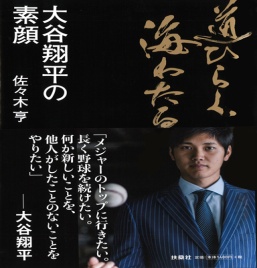 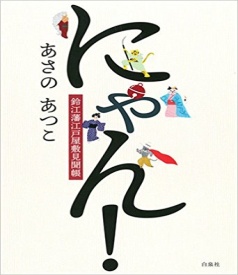 道をひらく　海をわたる　大谷翔平の素顔　　　　　　 佐々木　亨　　　　　　扶桑社道をひらく　海をわたる　大谷翔平の素顔　　　　　　 佐々木　亨　　　　　　扶桑社　　　　　　文学にゃん　　　　　　　　　　　　　　　　　　　　　 あさの　あつこ　　　　　白泉社にゃん　　　　　　　　　　　　　　　　　　　　　 あさの　あつこ　　　　　白泉社にゃん　　　　　　　　　　　　　　　　　　　　　 あさの　あつこ　　　　　白泉社　　　　　　文学バカとテストと召喚獣　2～4巻　　　　　　　　　  井上　堅二　　　　KADOKAWAバカとテストと召喚獣　2～4巻　　　　　　　　　  井上　堅二　　　　KADOKAWAバカとテストと召喚獣　2～4巻　　　　　　　　　  井上　堅二　　　　KADOKAWA　　　　　　文学アガサ・クリスティー完全攻略（決定版）　　　　　 霜月　蒼　　　　　　講談社文庫アガサ・クリスティー完全攻略（決定版）　　　　　 霜月　蒼　　　　　　講談社文庫アガサ・クリスティー完全攻略（決定版）　　　　　 霜月　蒼　　　　　　講談社文庫　　　　　　文学りさ子のガチ恋♡俳優沼　　　　　　　　　　　　　  松澤　くれは　　　　　　集英社りさ子のガチ恋♡俳優沼　　　　　　　　　　　　　  松澤　くれは　　　　　　集英社りさ子のガチ恋♡俳優沼　　　　　　　　　　　　　  松澤　くれは　　　　　　集英社　　　　　　文学まったなし　　　　　　　　　　　　　　　　　　　 畠中　恵　　　　　　　文春文庫まったなし　　　　　　　　　　　　　　　　　　　 畠中　恵　　　　　　　文春文庫まったなし　　　　　　　　　　　　　　　　　　　 畠中　恵　　　　　　　文春文庫　　　　　　文学極上の孤独　　　　　　　　　　　　　　　　　　　 下重　暁子　　　　　　　幼冬舎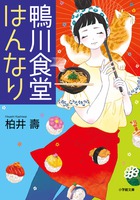 極上の孤独　　　　　　　　　　　　　　　　　　　 下重　暁子　　　　　　　幼冬舎極上の孤独　　　　　　　　　　　　　　　　　　　 下重　暁子　　　　　　　幼冬舎　　　　　　文学鴨川食堂はんなり　　　　　　　　　　　　　　　　 柏井　壽　　　　　　　　小学館鴨川食堂はんなり　　　　　　　　　　　　　　　　 柏井　壽　　　　　　　　小学館鴨川食堂はんなり　　　　　　　　　　　　　　　　 柏井　壽　　　　　　　　小学館　　　　　　文学明日の子供たち　　　　　　　　　　　　　　　　　 有川　浩　　　　　　　　幼冬舎明日の子供たち　　　　　　　　　　　　　　　　　 有川　浩　　　　　　　　幼冬舎明日の子供たち　　　　　　　　　　　　　　　　　 有川　浩　　　　　　　　幼冬舎　　　　　　文学終わった人　　　　　　　　　　　　　　　　　　　 内館　牧子　　　　　　　講談社終わった人　　　　　　　　　　　　　　　　　　　 内館　牧子　　　　　　　講談社終わった人　　　　　　　　　　　　　　　　　　　 内館　牧子　　　　　　　講談社　　　　　　文学魔力の胎動　　　　　　　　　　　　　　　　　　　 東野　圭吾　　　　　　角川書店魔力の胎動　　　　　　　　　　　　　　　　　　　 東野　圭吾　　　　　　角川書店魔力の胎動　　　　　　　　　　　　　　　　　　　 東野　圭吾　　　　　　角川書店雑誌ニュートン　2018/5ﾆｭｰﾄﾝﾌﾟﾚｽﾆｭｰﾄﾝﾌﾟﾚｽ雑誌ニュートン　2018/6　『ﾎｰｷﾝｸﾞの宇宙論』ﾆｭｰﾄﾝﾌﾟﾚｽﾆｭｰﾄﾝﾌﾟﾚｽ雑誌ナショナルジオグラフィック4月　『超　監視時代』　ﾅｼｮﾅﾙｼﾞｵｸﾞﾗﾌｨｯｸ社　ﾅｼｮﾅﾙｼﾞｵｸﾞﾗﾌｨｯｸ社雑誌ナショナルジオグラフィック5月　『美の変革者ﾋﾟｶｿ』ﾅｼｮﾅﾙｼﾞｵｸﾞﾗﾌｨｯｸ社ﾅｼｮﾅﾙｼﾞｵｸﾞﾗﾌｨｯｸ社